Акция «Вода России»21 июня 2017 года ребята из отрядов «Юный эколог» и «Патриот» приняли участие в экологической акции «Вода России».Были вычищены берега речки Сергинка, примерно 500 метров и берег реки Сылва, 1,5 км. Весь собранный мусор, 4 мешка, был убран в телегу для мусора, находящуюся на территории школы.В весенне-летний период у членов отряда «Юный эколог» (руководитель Арбузова О.В.), это уже вторая акция по очистке берега реки от мусора.  В мае была вычищена купальня (берег реки Сергинка) на подстанции. 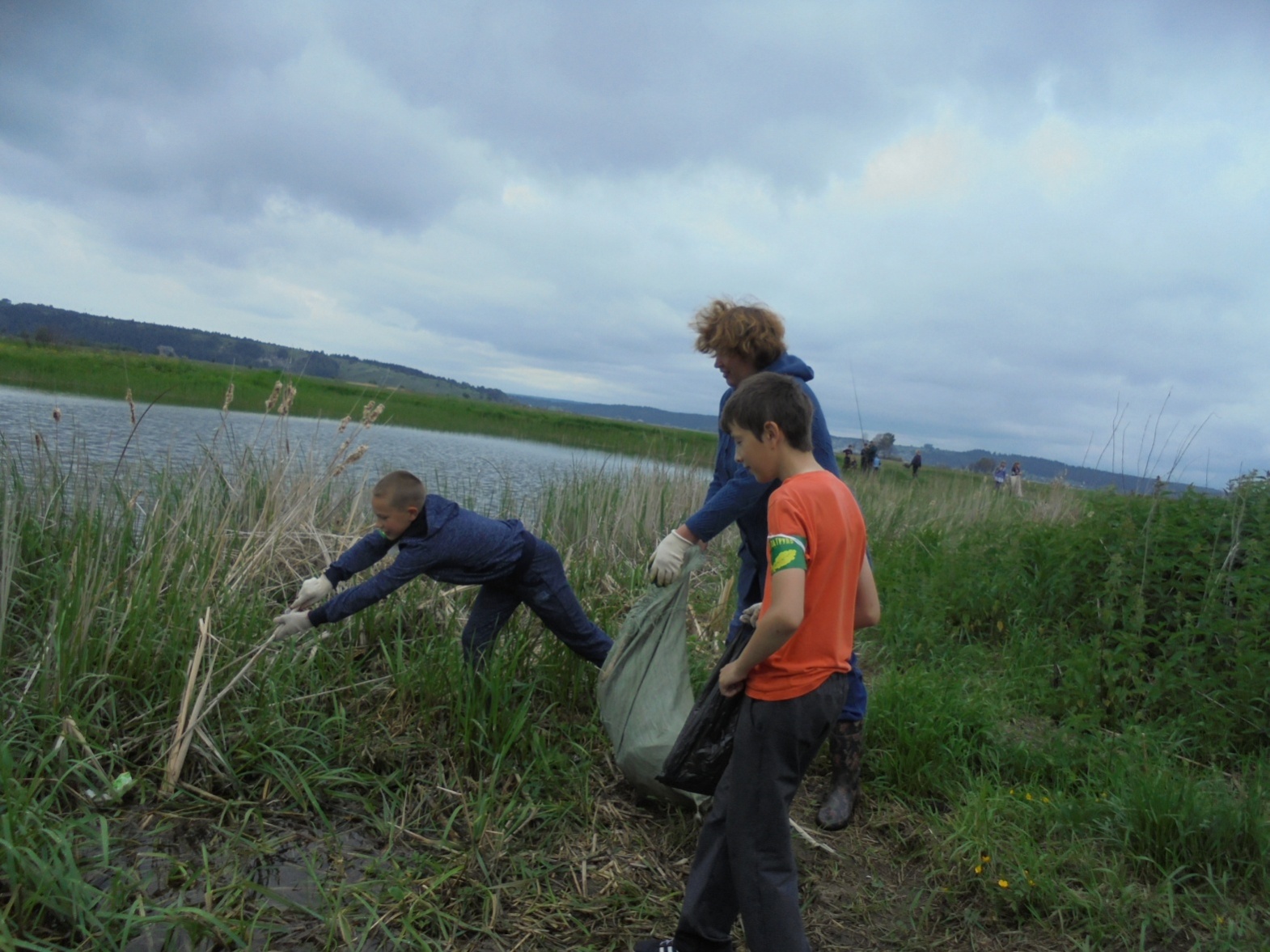 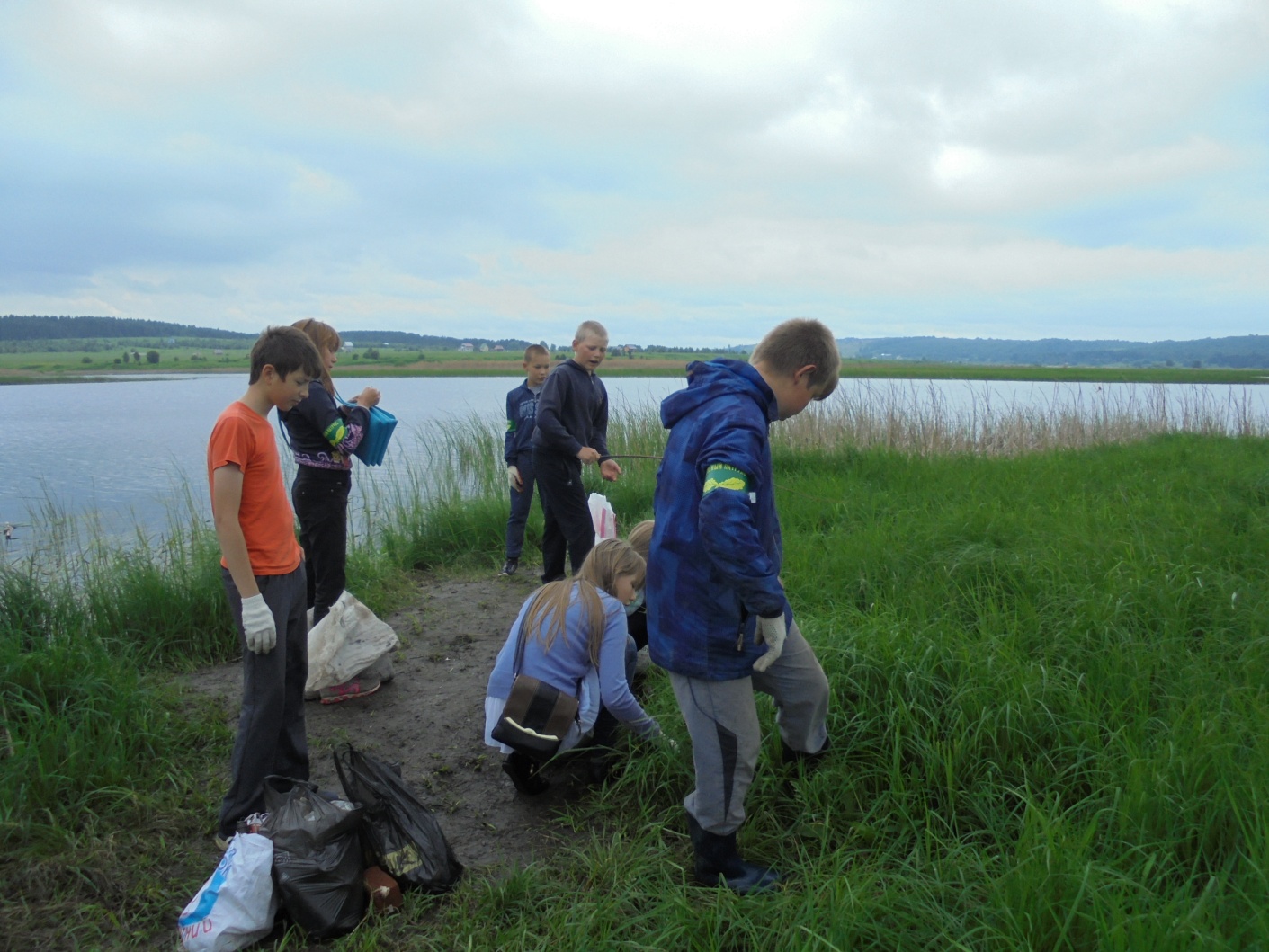 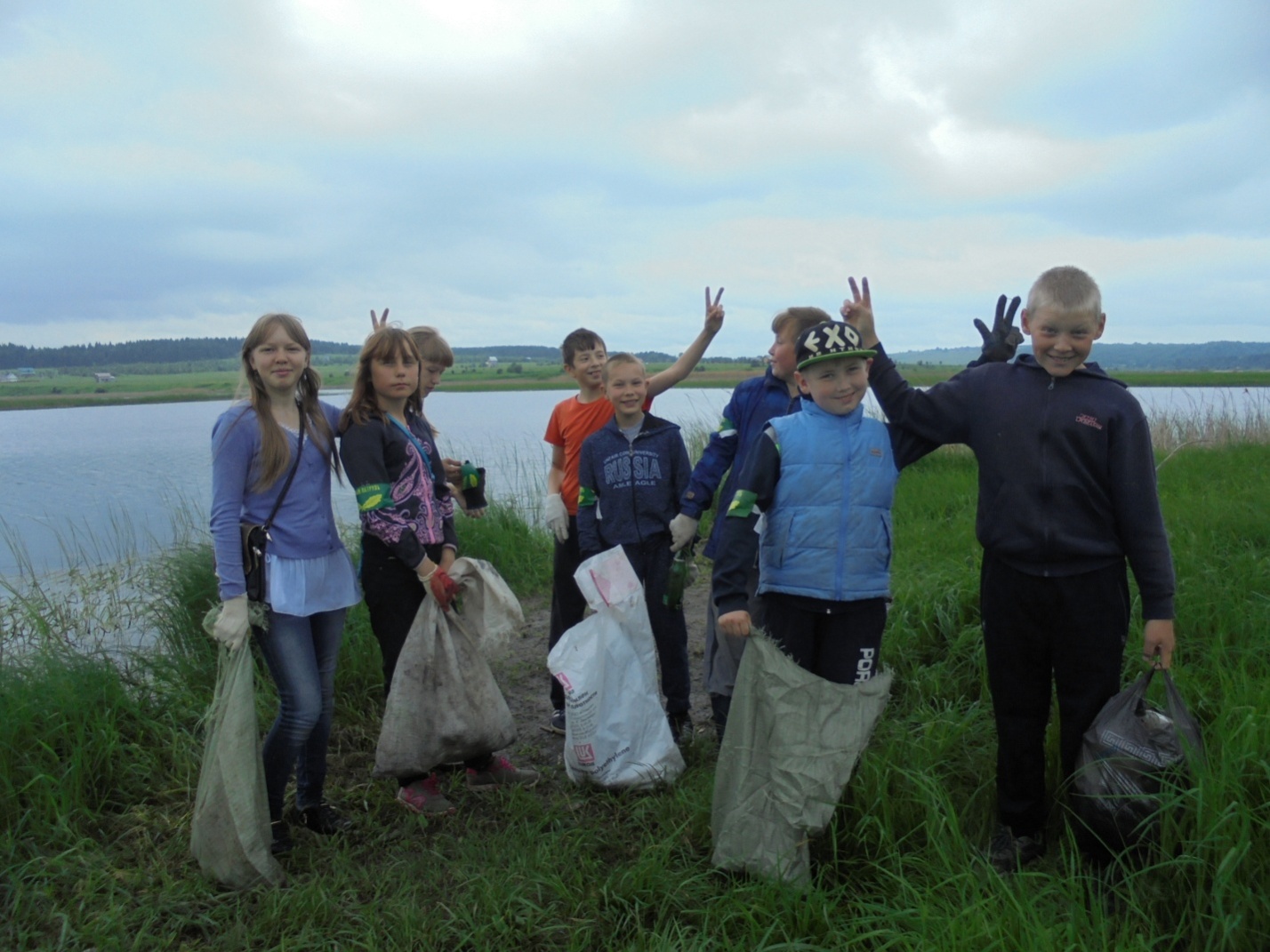 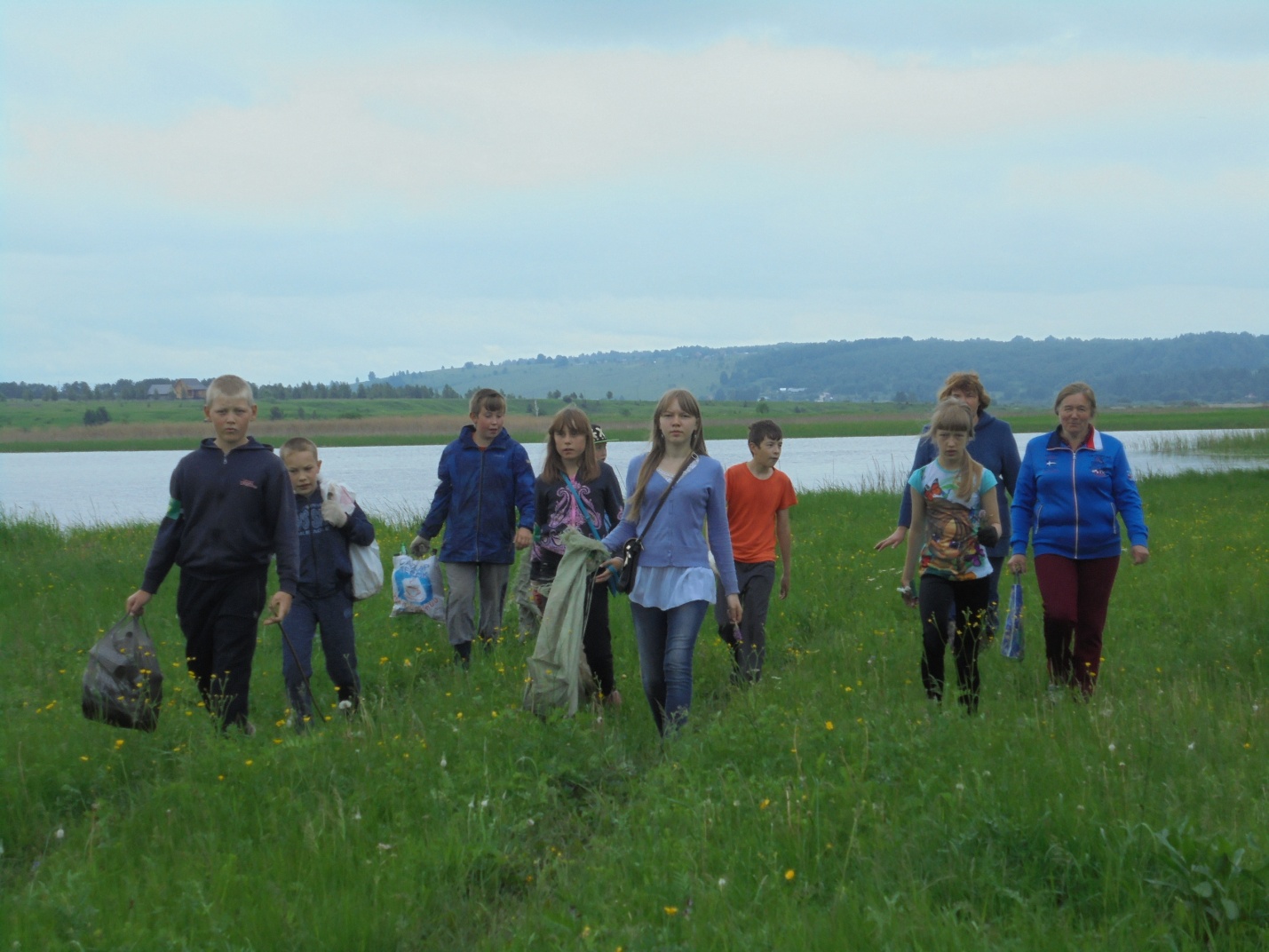 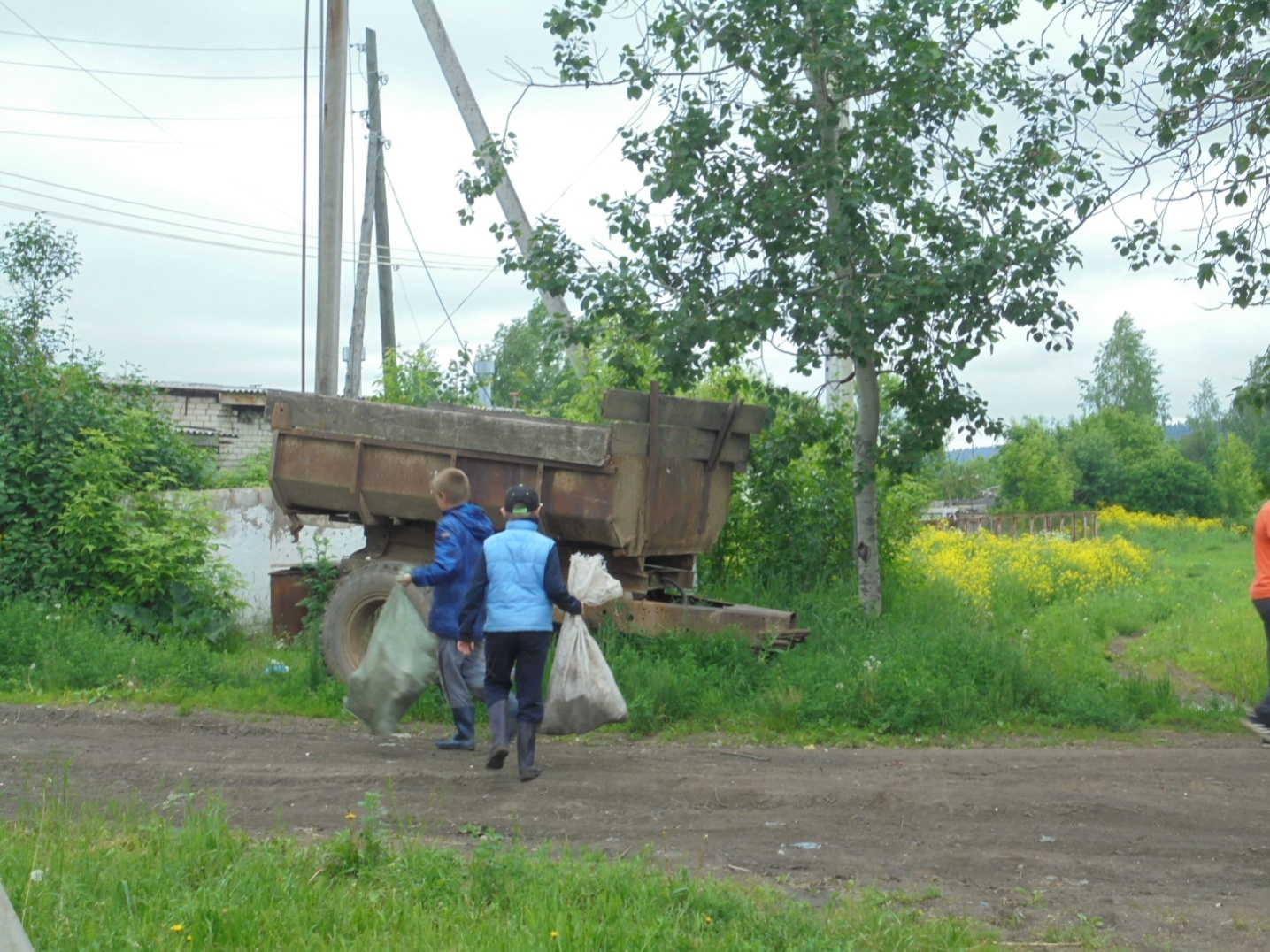 